  Tyson Breast Patties 26 oz.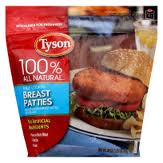 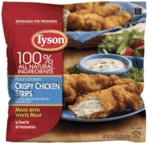 Tyson Crispy Chicken Strips 25 oz.Tyson Chicken Nuggets 29 oz.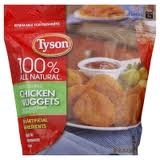 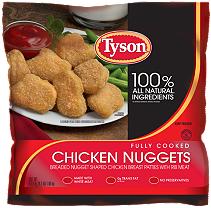 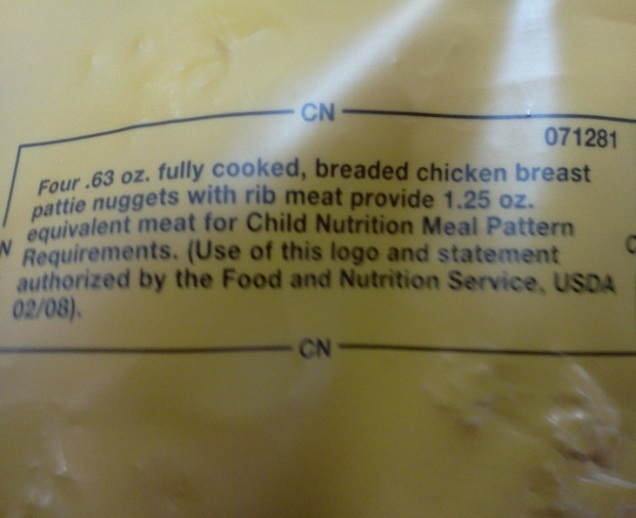                                                           67.2 oz. bag: found this bag at Sam’s club 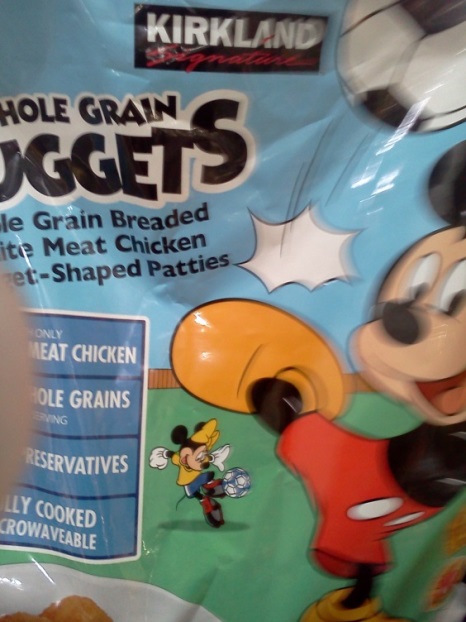 According to the CN Label Foster Farms Chicken breast nuggets 5 chicken nuggets + 1.5 meat and .75 bread I found these at Costco 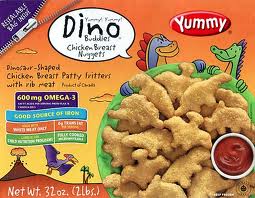 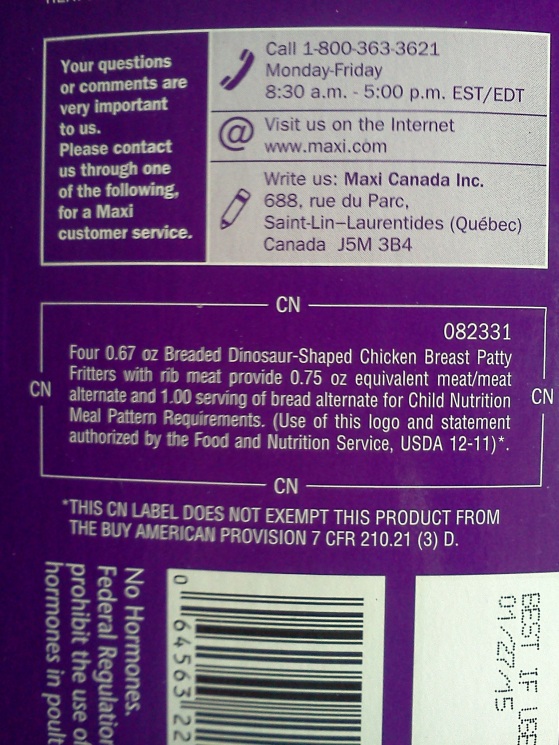                                                 Dino Chicken Breast Nuggets 46 oz.Snack1-23-56-12Meat/meat alternate amount required ½ oz.½ oz.1 oz.Meat/meat alternate- # pieces you would need to offer ½ pattie½ pattie1 pattieGrainNot credibleNot credibleNot credibleLunch/SupperMeat/meat alternate amount required1 oz. 1.5 oz.2 oz.Meat/meat alternate- # pieces you would need to offer1 pattie 1.5 patties 2 pattieGrainNot credibleNot credibleNot credibleSnack1-23-56-12Meat/meat alternate amount required ½ oz.½ oz.1 oz.Meat/meat alternate- # pieces you would need to offer 1.51.52GrainNot credibleNot credibleNot credibleLunch/SupperMeat/meat alternate amount required1 oz. 1.5 oz.2 oz.Meat/meat alternate- # pieces you would need to offer223GrainNot credibleNot credibleNot credibleSnack1-23-56-12Meat/meat alternate amount required ½ oz.½ oz.1 oz.Meat/meat alternate- # pieces you would need to offer 224Grain-Not credibleNot credibleNot credibleLunch/SupperMeat/meat alternate amount required1 oz. 1.5 oz.2 oz.Meat/meat alternate- # pieces you would need to offer457GrainNot credibleNot credibleNot credibleSnack1-23-56-12Meat/meat alternate amount required ½ oz.½ oz.1 oz.Meat/meat alternate- # pieces you would need to offer 224GrainNot credibleNot credibleNot credibleLunch/SupperMeat/meat alternate amount required1 oz. 1.5 oz.2 oz.Meat/meat alternate- # pieces you would need to offer468GrainNot credible Not credible Not credible Snack1-23-56-12Meat/meat alternate amount required ½ oz.½ oz.1 oz.Meat/meat alternate- # pieces you would need to offer 224Amount grain you would need ½ serving ½ serving1 serving Grain-# pieces you would need to offer448Lunch/SupperMeat/meat alternate amount required1 oz. 1.5 oz.2 oz.Meat/meat alternate- # pieces you would need to offer458Amount of grain you would need ½ serving½ serving 1 servingGrain-# pieces you would need to offer448Snack1-23-56-12Meat/meat alternate amount required ½ oz.½ oz.1 oz.Meat/meat alternate- # pieces you would need to offer 334Grain-# pieces you would need to offer224Lunch/SupperMeat/meat alternate amount required1 oz. 1.5 oz.2 oz.Meat/meat alternate- # pieces you would need to offer468Grain-# pieces you would need to offer468